ПРОЄКТУКРАЇНАВиконавчий комітет Нетішинської міської радиХмельницької областіР І Ш Е Н Н Я__.07.2021					Нетішин				  № ____/2021Про надання К. житлових приміщень № ... та № ..., у гуртожитку, що на ...Відповідно до статті 30, пункту 3 частини 4 статті 42 Закону України «Про місцеве самоврядування в Україні», статті 128 Житлового кодексу Української РСР, підпункту 4.1. пункту 4 Положення про громадську комісію з житлових питань при виконавчому комітеті Нетішинської міської ради, затвердженого рішенням виконавчого комітету міської ради від 28 січня 2016 року № 39/2016, зі змінами, рішення виконавчого комітету Нетішинської міської ради від                     13 травня 2021 року № 230/2021 «Про зміну статусу кімнат у гуртожитку, що на проспекті Незалежності, 10», з метою розгляду клопотання ГО «Нетішинське міське об’єднання воїнів АТО», зареєстрованого у Фонді комунального майна міста Нетішина 24 червня 2021 року за № 39/08-04, та враховуючи пропозиції громадської комісії з житлових питань при виконавчому комітеті Нетішинської міської ради від 01 липня 2021 року, виконавчий комітет Нетішинської міської ради    в и р і ш и в:1. Надати К. та членам його сім’ї: К., К., К., житлове приміщення № ..., житловою площею ... кв.м, та житлове приміщення № ..., житловою площею ... кв.м, у гуртожитку, що на ....2. Фонду комунального майна міста Нетішина оформити та видати ордер для вселення у вищевказані житлові приміщення в гуртожитку міста.3. Контроль за виконанням цього рішення покласти на заступника міського голови Оксану Латишеву. Міський голова							  Олександр СУПРУНЮК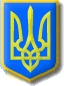 